РЕШЕНИЕРассмотрев обращение заместителя Главы администрации Петропавловск-Камчатского городского округа – руководителя Департамента финансов администрации Петропавловск-Камчатского городского округа Чубковой О.С.
от 31.10.2014 № 01-04-02/1075/14, в соответствии с Решением Городской Думы Петропавловск-Камчатского городского округа от 26.06.2013 № 90-нд «О порядке регулирования отношений, связанных с формированием, финансовым обеспечением наказов избирателей в Петропавловск-Камчатском городском округе и контролем за их выполнением», Городская Дума Петропавловск-Камчатского городского округаРЕШИЛА:	1. Внести в перечень наказов избирателей Петропавловск-Камчатского городского округа на 2015 год, поступивших депутатам Городской Думы Петропавловск-Камчатского городского округа, утвержденный решением Городской Думы Петропавловск-Камчатского городского округа от 27.08.2014
№ 545-р (далее - перечень), изменения согласно приложению к настоящему решению.2. Направить настоящее решение Главе администрации Петропавловск-Камчатского городского округа для учета внесенных в перечень изменений в бюджете Петропавловск-Камчатского городского округа на 2015 год и плановый период 2016-2017 годов. 3. Направить настоящее решение в газету «Град Петра и Павла» для опубликования и разместить на официальном сайте Городской Думы Петропавловск-Камчатского городского округа в информационно-телекоммуникационной сети «Интернет».Приложение к решению Городской Думы Петропавловск-Камчатского 
городского округа от 17.11.2014 № 603-рИзменения в перечень наказов избирателей Петропавловск-Камчатского городского округа на 2015 год, 
поступивших депутатам Городской Думы Петропавловск-Камчатского городского округа1. Строку шестую изложить в следующей редакции:2. Строку одиннадцатую изложить в следующей редакции:3. Строку тринадцатую  изложить в следующей редакции:4. Строку двадцатую исключить.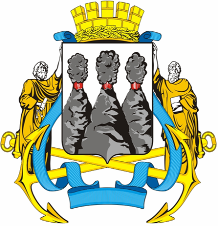 ГОРОДСКАЯ ДУМАПЕТРОПАВЛОВСК-КАМЧАТСКОГО ГОРОДСКОГО ОКРУГАот 17.11.2014 № 603-р22-я (внеочередная) сессияг.Петропавловск-КамчатскийО внесении изменений в перечень наказов избирателей Петропавловск-Камчатского городского округа на 2015 год, поступивших депутатам Городской Думы Петропавловск-Камчатского городского округа, утвержденный решением Городской Думы Петропавловск-Камчатского городского округа от 27.08.2014 
№ 545-рГлава Петропавловск-Камчатского городского округа, исполняющий полномочия председателя Городской Думы   К.Г. Слыщенко«14.Иваненко В.Ю.Комиссаров В.В.Смирнов С.И.Тамбовская Я.Т.Доукомплектование детской площадки по адресу: улица Горького, дом № 2350 000Комитет городского хозяйства администрации Петропавловск-Камчатского городского округа«14.Иваненко В.Ю.Комиссаров В.В.Смирнов С.И.Тамбовская Я.Т.Проведение ремонтных работ крыльца центрального входа муниципального бюджетного общеобразовательного учреждения «Средняя общеобразовательная школа № 7»150 000Департамент социального развития администрации Петропавловск-Камчатскогогородского округа«14.Иваненко В.Ю.Комиссаров В.В.Смирнов С.И.Тамбовская Я.Т.Приобретение музыкального оборудования и акустической системы для актового зала муниципального автономного общеобразовательного учреждения «Средняя общеобразовательная школа № 8»150 000Департамент социального развития администрации Петропавловск-Камчатскогогородского округа«14.Иваненко В.Ю.Комиссаров В.В.Смирнов С.И.Тамбовская Я.Т.Приобретение звукоусиливающей аппаратуры для муниципального бюджетного общеобразовательного учреждения «Средняя общеобразовательная школа № 11»150 000Департамент социального развития администрации Петропавловск-Камчатскогогородского округаПроведение сантехнических ремонтных работ в столовой муниципального бюджетного общеобразовательного учреждения «Средняя общеобразовательная школа № 35»150 000Приобретение строительных материалов, посуды для столовой и технического инвентаря для муниципального автономного общеобразовательного учреждения «Средняя общеобразовательная школа № 43»150 000Приобретения игровых форм для детской площадки на территории муниципального автономного дошкольного образовательного учреждения «Детский сад № 22»150 000Проведение ремонтных работ в муниципальном бюджетном дошкольном образовательном учреждении «Детский сад № 24 общеразвивающего вида»150 000Приобретение системы видеонаблюдения для муниципального автономного дошкольного образовательного учреждения «Детский сад № 42 комбинированного вида»300 000Благоустройство музыкального зала в муниципальном бюджетном дошкольном образовательном учреждении «Детский сад № 48»150 000Приобретение малых игровых форм для муниципального автономного дошкольного образовательного учреждения «Детский сад № 57»150 000»;«99.Огий О.Г.Ребенок Ю.В.Приобретение мебели в кабинеты физики и химии                    для муниципального бюджетного общеобразовательного учреждения «Средняя общеобразовательная школа № 4» имени                           А.М. Горького250 000Департамент социального развития администрации Петропавловск-Камчатского городского округа«99.Огий О.Г.Ребенок Ю.В.Асфальтирование межквартальных проездов и установка тротуаров по улице Рябиковская250 000Комитет городского хозяйства администрации Петропавловск-Камчатского городского округа99.Огий О.Г.Ребенок Ю.В.Установка детской площадки и спортивной площадки по улице Рябиковская250 000Комитет городского хозяйства администрации Петропавловск-Камчатского городского округа»;99.Огий О.Г.Ребенок Ю.В.Приобретение мебели для спален, игровых комнат, методического кабинета для муниципального бюджетного дошкольного образовательного учреждения «Детский сад № 20»250 000Департамент социального развития администрации Петропавловск-Камчатского городского округа»;««811.Рыкова И.В.Калашников В.Ю.Приобретение учебного и учебно-вспомогательного оборудования для муниципального бюджетного образовательного учреждения «Средняя общеобразовательная школа № 24»100 000Департамент социального развития администрации Петропавловск-Камчатского городского округа««811.Рыкова И.В.Калашников В.Ю.Приобретение учебного и учебно-вспомогательного оборудования для муниципального бюджетного образовательного учреждения дополнительного образования детей «Детский дом творчества «Юность»100 000Департамент социального развития администрации Петропавловск-Камчатского городского округа811.Рыкова И.В.Калашников В.Ю.Приобретение учебного и учебно-вспомогательного оборудования для муниципального бюджетного образовательного учреждения дополнительного образования детей «Станции юных техников»100 000Департамент социального развития администрации Петропавловск-Камчатского городского округа811.Рыкова И.В.Калашников В.Ю.Приобретение мебели для учебно-методических пособий для муниципального автономного дошкольного образовательного учреждения «Детский сад № 4 комбинированного вида»110 000Департамент социального развития администрации Петропавловск-Камчатского городского округа811.Рыкова И.В.Калашников В.Ю.Приобретение мебели для учебно-методических пособий для муниципального бюджетного дошкольного образовательного учреждения «Детский сад № 10 комбинированного вида»150 000Департамент социального развития администрации Петропавловск-Камчатского городского округа811.Рыкова И.В.Калашников В.Ю.Приобретение мебели для учебно-методических пособий для муниципального бюджетного дошкольного образовательного учреждения «Детский сад № 19 комбинированного вида»115 000Департамент социального развития администрации Петропавловск-Камчатского городского округаПриобретение мебели для учебно-методических пособий для муниципального автономного образовательного учреждения «Средняя общеобразовательная школа № 3 имени                     А.С. Пушкина»115 000Приобретение строительных материалов (линолеум) для муниципального бюджетного образовательного учреждения «Основная общеобразовательная школа № 5»210 000»;